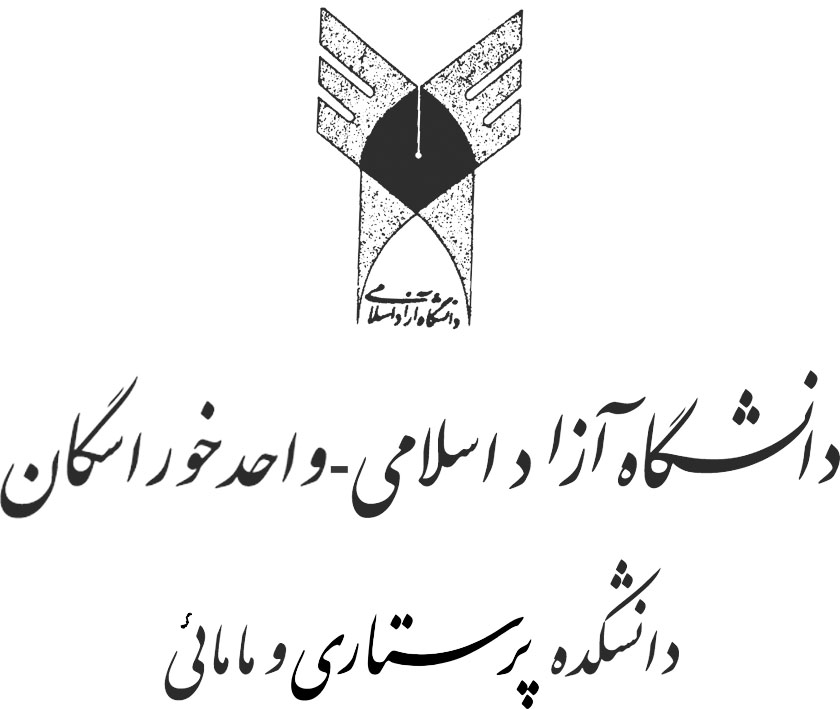 عنوان درس: طرح و برنامه ريزي درسي		   	   نوع واحد: نظري                                    شماره درس :			            	  	   تعداد واحد: 2واحدرده دانشجوئي: كارشناسي ارشد پرستاري               	   تعداد دانشجويان: ... نفرپيشنياز: روانشناسي تربيتي- اصول تعليم و تربيت 	 سال تحصيلي:نيمسال دوم 92-91   زمان: ....................				             مدرس: دكتر صالحیمكان:كلاس کارشناسي ارشددانشکده پرستاري و مامايي	       	      شماره تلفن : 2170داخلیEmail: Salehi@ nm.mui.ac.ir           Sh.salehi@nm.mui.khuisf.ac.ir					ساعات حضور مسئول درس در دفتر كار: .................مقدمه: در راستاي تربيت دانشجويان با گرايش اصلي آموزش، طراحي و برنامه ريزي درسي گامي مهم و اساسي است زيرا مبناي اصلي در تدوين روش ها و فنون تدريس، سنجش و اندازه گيري و تدريس عملي مي باشد. اهداف كلي:هدف كلي از ارائه اين درس آشنائي دانشجويان با مفاهيم و اصول برنامه ريزي درسي و چگونگي كاربرد اين اصول در تهيه و تدوين برنامه هاي درسي در پرستاری مي باشد.اهداف رفتاري: پس از پايان اين درس از دانشجويان انتظا مي رود كه:مفاهيم برنامه ريزي آموزشي و درسي را توضيح دهند و وجوه تمايز آنها را مشخص نمايند.مفاهيم رايج در برنامه ريزي درسي را تبيين نمايند. .مفاهيم تدريس و يادگيري را تبيين نمايند.فنون نيازسنجي را شرح داده و براي نياز سنجي يک درس، يک فن مناسب را انتخاب و تشريح نمايد. رفتار ورودي و پيش آزمون و هدف از انجام آن و چگونگي آن را تشريح نمايند.منابع تعيين اهداف آموزشي را نام برده و نقش هرکدام در تدوين اهداف آموزشي را توضيح دهد.چگونگي تهيه اهداف ويژه و رفتاري را تشريح نمايند .نمونه اي از اهداف کلي، جزئي و رفتاري براي يک درس مشخص تدوين نمايد. اهداف آموزشي را در حيطه هاي مختلف شناختي، عاطفي و رواني حرکتي دسته بندي نمايد.نحوه تهيه محتواي درسي را بيان نمايند .چگونگي ارزشيابي برنامه درسي را تشريح نمايند انتخاب روشهاي تدريس و خط مشهاي يادگيري را تشريح نمايند.محاسن تنظيم و کاربرد طرح درس را تشريح نموده و چارچوب کلي طرح درس را ترسيم نمايند.براي يک جلسه آموزشي در پرستاری طرح درس تهيه کنند. تأثير  ويژگيها و خصوصيات كلي فراگيران را بر برنامه درسي توضيح دهند.    نظارت آموزشي در آموزش پرستاري را تبيين نمايند .ارتباط ونقش آن در آموزش پرستاري را تشريح نمايند .اقتصاد آموزش را توضيح دهند .                                                               روش تدريس و وسايل مورد نياز:اين درس با استفاده از روش هاي سخنراني، بحث گروهي، پرسش و پاسخ و كاوشگري تدريس خواهد شد. اورهد- ويدئوپروژكتور و كامپيوتر  از وسايل موردنياز است .مسئوليتها و فعاليتهاي فراگيران:- حضور فعال در كلاس ومطالعه قبلي راجع به موضوعات و اهداف مورد نظر درس                         10%- طراحي برنامه درسي در مورد يك موضوع درسي به دلخواه و تحويل آن در موقع امتحان پايان ترم      10%- شركت در امتحان پاياني                                                                                                     75 %-ارائه يك مقاله از مجلات معتبر خارجي در رابطه آموزش پرستاري از سال 2009 به بعد                    5%روش ارزشيابي دانشجو:ارزشيابي در هر جلسه بصورت شفاهي ارائه تکاليف تعيين شدهارزشيابي مرحله اي بصورت بصورت كتبي ارزشيابي نهاييمنابع:منابع اصلي1- دکتر ميرزابيگي، علي- برنامه ريزي درسي و طرح درس در آموزش رسمي و تربيت نيروي انساني، تهران، انتشارات يسطرون- 1388  2- دكتر سيف، علي اكبر- روانشناسي تربيتي – تهران- انتشارات رشد – 1390.3- Quinn , F.M. “The principle of and practice of nurse education”  , chapmon and half comp. 2008.                                                             4-  دکتر ملکي، حسن- برنامه ريزي درسي (راهنماي عمل)- مشهد- پيام انديشه - 13855- دكتر فيوضات، يحيي- مباني برنامه ريزي آموزشي – تهران – انتشارات دانشگاه تهران1388موضوع جلسات                                                                                          جلسه 1- برنامه ريزي آموزشي و برنامه ريزي درسي و وجوه تمايز آن                                                                             جلسه 2- برنامه ريزي درسي و مراحل آن                                               جلسه 3- مفاهيم رايج در برنامه ريزي درسي، تدريس و يادگيريجلسه 4-  فنون نيازسنجي در آموزش  جلسه 5- رفتار ورودي و پيش آزمون و هدف از انجام آنجلسه 6- منابع تعيين اهداف آموزشيجلسه 7- چگونگي تهيه اهداف کلی ،جزیی ورفتاري                                       جلسه 8- اهداف آموزشي را در حيطه هاي مختلف شناختي، عاطفي و رواني حرکتيجلسه 9- نحوه تهيه محتواي درسيجلسه 10-  ارزشيابي برنامه درسي                                                      جلسه 11-  روشهاي تدريس و خط مشهاي يادگيري                                                              جلسه 13- چارچوب کلي طرح درس ، تأثير  ويژگيها و خصوصيات كلي فراگيران را بر برنامه درسي جلسه 14- نظارت آموزشي در آموزش پرستاري جلسه 15- ارتباط ونقش آن در آموزش پرستاري  جلسه 16-اقتصاد آموزش – ارائه مقالات 